Проблемные вопросы при применении специальных налоговых режимов. Как организации применяют УСНОрганизация может перейти на УСН и применять ее при определенных условиях. УСН заменит (с некоторыми исключениями) налог на прибыль, НДС и налог на имущество. Остальные налоги нужно платить, как на общем режиме. Слайд №1Компания может выбирать, как рассчитывать налог при УСН:с доходов по ставке 6%;с доходов, уменьшенных на расходы, но по ставке 15%.Платить налог при УСН нужно по итогам I квартала, полугодия, 9 месяцев и года, сдавать отчетность - раз в год.Условия для перехода на УСН и для ее дальнейшего применения немного отличаются.Действующая организация может добровольно перейти на УСН с начала нового календарного года. Для этого до 31 декабря текущего года нужно подать уведомление о переходе (п. 1 ст. 346.13 НК РФ).Чтобы перейти на УСН с 2020 г., нужно соответствовать следующим условиям (п. п. 2, 3, 4 ст. 346.12 НК РФ):доходы за 9 месяцев 2019 г. - не больше 112,5 млн руб.;остаточная стоимость ОС по бухучету - не больше 150 млн руб.;средняя численность работников - не больше 100 человек;доля участия других организаций - не больше 25%. В некоторых случаях это ограничение не действует (пп. 14 п. 3 ст. 346.12 НК РФ);у  организации нет филиалов (другие обособленные подразделения иметь можно);организация не занимается деятельностью, для которой УСН запрещена.Новая организация может применять УСН с момента регистрации, если подаст уведомление о переходе не позднее 30 календарных дней с даты регистрации и будет соответствовать условиям, указанным выше (п. 2 ст. 346.13 НК РФ).Условия для дальнейшего применения УСН такие же, как для перехода на этот режим. Отличается только условие по размеру доходов.Для сохранения права на УСН нужно, чтобы за год доходы не были больше 150 млн руб. (п. п. 4, 4.1 ст. 346.13 НК РФ).Слайд №2 Для какой деятельности УСН запрещенаУСН недоступна:банкам, страховщикам, негосударственным пенсионным фондам, инвестиционным фондам, профессиональным участникам РЦБ (пп. 2 - 6 п. 3 ст. 346.12 НК РФ);ломбардам (пп. 7 п. 3 ст. 346.12 НК РФ);тем, кто занимается производством подакцизных товаров или добывает и продает полезные ископаемые (кроме общераспространенных) (пп. 8 п. 3 ст. 346.12 НК РФ);тем, кто организует и проводит азартные игры (пп. 9 п. 3 ст. 346.12 НК РФ);участникам соглашений о разделе продукции (пп. 11 п. 3 ст. 346.12 НК РФ);тем, кто применяет ЕСХН (пп. 13 п. 3 ст. 346.12 НК РФ);казенным и бюджетным учреждениям (пп. 17 п. 3 ст. 346.12 НК РФ);иностранным организациям (пп. 18 п. 3 ст. 346.12 НК РФ);микрофинансовым организациям (пп. 20 п. 3 ст. 346.12 НК РФ);частным агентствам занятости, которые по договорам предоставляют другим организациям (ИП, физлицам) труд своих работников (пп. 21 п. 3 ст. 346.12 НК РФ).Если организация выбрала УСН с объектом "доходы", то она не может стать участником простого товарищества или договора о совместной деятельности. Ей нужно либо сменить объект на "доходы минус расходы" с начала следующего года, либо перейти на ОСН (п. п. 2, 3 ст. 346.14, п. 1 ст. 346.19 НК РФ).Слайд №3На УСН организация должна платить (п. п. 2, 5 ст. 346.11 НК РФ):единый налог при УСН;НДС при импорте товаров, НДС в качестве налогового агента, а также в случаях, указанных в ст. 174.1 НК РФ.НДС в остальных случаях заменяется УСН;налог на прибыль с дивидендов, с процентов по государственным и муниципальным ценным бумагам, с прибыли КИК, а также по иным доходам, указанным в п. 4 ст. 284 НК РФ (п. п. 1.6, 3, 4 ст. 284 НК РФ). Также нужно платить налог на прибыль в качестве налогового агента.Налог на прибыль в остальных случаях заменяется УСН;налог на недвижимость, которая облагается по кадастровой стоимости согласно ст. 378.2 НК РФ.Налог на имущество с другой недвижимости заменяется УСН;НДФЛ в качестве налогового агента с зарплаты работников и иных выплат физлицам;страховые взносы за работников;другие налоги, от которых УСН не освобождает, если есть соответствующие операции или объекты обложения.Налог при УСН рассчитывайте в зависимости от того, какой у вас объект обложения - "доходы" или "доходы минус расходы" (ст. 346.14 НК РФ). Как рассчитать налог при УСН с объектом "доходы"Чтобы рассчитать налог, нужно облагаемые доходы умножить на ставку 6% (п. 1 ст. 346.18, п. 1 ст. 346.20, п. 1 ст. 346.21 НК РФ).Как учесть доходы, сказано в ст. 346.15, п. п. 1, 5 ст. 346.17 НК РФ.Ставка налога для некоторых налогоплательщиков может быть и меньше, если власти  региона примут соответствующий закон (п. 1 ст. 346.20 НК РФ). (Закон Ульяновской области от 03.03.2019 №13-ЗО)Налог можно уменьшить на страховые взносы и иные выплаты по п. п. 3.1, 8 ст. 346.21 НК РФ. Как рассчитать налог при УСН с объектом "доходы минус расходы"Чтобы рассчитать налог, нужно из облагаемых доходов вычесть расходы и результат умножить на ставку 15% (п. 2 ст. 346.18, п. 2 ст. 346.20, п. 1 ст. 346.21 НК РФ).Доходы и расходы, дату их учета определяйте по правилам, которые указаны в ст. ст. 346.15 - 346.17 НК РФ.Ставка налога для некоторых налогоплательщиков может быть и меньше, если власти  региона примут соответствующий закон (п. п. 2, 3 ст. 346.20 НК РФ). (Закон Ульяновской области от 03.03.2009 №13-ЗО)Налог к уплате за год не может быть меньше 1% от дохода. Если у вас получилось меньше - придется заплатить 1% (минимальный налог) (п. 6 ст. 346.18 НК РФ).Но вы можете в следующих годах включить в расходы разницу между уплаченным минимальным налогом и налогом, который вы исчислили за тот год (п. 6 ст. 346.18 НК РФ).Слайд №4По итогам I квартала, полугодия и 9 месяцев вы платите авансовые платежи, а по итогам года - сам налог (ст. 346.19, п. п. 2, 3, 4, 7 ст. 346.21, пп. 1 п. 1 ст. 346.23 НК РФ).За 2019 г. уплачивайте налог при УСН не позднее:25 апреля 2019 г. - авансовый платеж за I квартал;25 июля 2019 г. - авансовый платеж за полугодие;25 октября 2019 г. - авансовый платеж за 9 месяцев;31 марта 2020 г. - налог по итогам года.Декларацию по УСН нужно сдавать один раз в год. За 2019 г. декларацию сдайте не позднее 31 марта 2020 г. (пп. 1 п. 1 ст. 346.23 НК РФ).УСН удобный, экономичный режим, который подходит большинству налогоплательщиков. У него больше плюсов, чем минусов.Слайд №5Плюсы:низкая налоговая нагрузка по сравнению с общим режимом;возможность выбрать подходящий объект обложения: "доходы" со ставкой налога 6% или "доходы минус расходы" со ставкой 15%;декларацию нужно подавать всего один раз в год;простой налоговый учет;много видов деятельности, для которых можно применять УСН;режим действует во всех регионах России.Минусы:есть ограничения по размеру дохода, численности работников и стоимости основных средств;"закрытый" перечень расходов, которые можно учесть при расчете налога. Если расхода нет в перечне, то учесть его нельзя;нельзя совмещать с общим режимом налогообложения. Из-за этого покупатели на общем режиме могут отказаться с вами работать, так как им нужен "входной" НДС.Слайд №6На ЕНВД можно перевести только определенные виды деятельности, если местные власти ввели на своей территории для них ЕНВД. При этом нужно соблюдать условия, которые позволят перейти на этот режим.ЕНВД освобождает (с некоторыми исключениями) от НДС, налога на прибыль и налога на имущество по деятельности, которая переведена на этот режим. Остальные налоги нужно платить, как на общем режиме.При совмещении ЕНВД с ОСН или с другим режимом обложения, нужно вести раздельный учет доходов, расходов и имущества по "вмененной" деятельности и по деятельности на другом режиме (п. 7 ст. 346.26 НК РФ).Рассчитывать и платить ЕНВД нужно каждый квартал.Сдавать декларации по ЕНВД тоже нужно каждый квартал.У ЕНВД есть как плюсы, так и минусы.Организация может применять ЕНВД, если соответствует следующим требованиям (п. п. 1, 2 - 2.3, пп. 2 п. 3 ст. 346.26, п. 1 ст. 346.28 НК РФ):ведет деятельность на территории муниципального образования, где введен ЕНВД;ее деятельность входит в перечень видов деятельности согласно п. 2 ст. 346.26 НК РФ и для этого вида деятельности на территории муниципального образования местные власти ввели ЕНВД;средняя численность работников - не больше 100 человек;доля участия других организаций  - не больше 25%. В некоторых случаях это ограничение не действует (пп. 2 п. 2.2 ст. 346.26 НК РФ);соблюдены ограничения по физическим показателям, которые установлены для каждого вида деятельности;не занимается деятельностью, для которой ЕНВД запрещен.Слайд №7Действующая организация может перейти с ОСН на ЕНВД в любое время. Для этого нужно подать заявление и указать в нем дату перехода (п. 3 ст. 346.28 НК РФ).Заявление нужно подать не позднее пяти рабочих дней с даты начала деятельности на ЕНВД (п. 6 ст. 6.1, п. 3 ст. 346.28 НК РФ). Поэтому в заявлении дату начала деятельности указывайте не ранее пяти дней до даты его подачи.Например, если подаете заявление 10 июня 2019 г., то дата начала деятельности не должна быть раньше 3 июня 2019 г.Новая организация может перейти на ЕНВД с момента регистрации. Для этого ей также нужно подать заявление. Заявление подавайте не позднее пяти рабочих дней с даты регистрации (п. 6 ст. 6.1, п. 3 ст. 346.28 НК РФ).Организация не может применять ЕНВД (п. п. 2.1, 2.2 ст. 346.26 НК РФ):по деятельности в рамках договора простого товарищества или доверительного управления имуществом;по деятельности, для которой местные власти ввели уплату торгового сбора;по розничной торговле и общепиту, если по этой деятельности она продает свою сельхозпродукцию и при этом применяет ЕСХН;по передаче в аренду автозаправочных и автогазозаправочных станций или земельных участков для их размещения;если является образовательной, медицинской организацией или организацией социального обслуживания и оказывает услуги общепита через залы обслуживания посетителей. При этом услуги общепита - это обязательная часть работы организации и она оказывает их сама;если является крупнейшим налогоплательщиком.Слайд №8Платить налог нужно по-разному для тех видов деятельности, которые вы перевели на ЕНВД, и для тех, которые у вас на других режимах.По виду деятельности, который перевели на ЕНВД, нужно платить (п. 4 ст. 346.26 НК РФ):ЕНВД;НДС при импорте товаров, НДС в качестве налогового агента, а также в случаях, указанных в ст. 174.1 НК РФ.НДС в остальных случаях заменяется ЕНВД;налог на прибыль в качестве налогового агента;Налог на прибыль по деятельности, переведенной на ЕНВД, платить не нужно;налог на недвижимость, которая облагается по кадастровой стоимости согласно ст. 378.2 НК РФ.Налог на имущество с другой недвижимости, которую вы используете во "вмененной" деятельности, заменяется ЕНВД;НДФЛ в качестве налогового агента с зарплаты работников и иных выплат физлицам;страховые взносы за работников;другие налоги, от которых ЕНВД не освобождает, если есть соответствующие операции или объекты обложения.По видам деятельности, которые не переведены на ЕНВД, налоги нужно платить по общему режиму налогообложения или по выбранному иному спецрежиму, например УСН.Слайд №9ЕНВД нужно рассчитывать каждый квартал (ст. 346.30 НК РФ).Для расчета налога берите не ваш фактический доход, а вмененный доход (п. 1 ст. 346.29 НК РФ).Вмененный доход не зависит от того, сколько денег заработает организация. Он зависит от физического показателя и установленной для него базовой доходности. Они для каждого вида деятельности свои (п. п. 2, 3 ст. 346.29 НК РФ).Например, для услуг автомойки физический показатель - количество работников организации, занятых в этом виде деятельности. Базовая доходность - 12 000 руб. в месяц на каждого работника (п. 3 ст. 346.29 НК РФ).Базовую доходность дополнительно нужно умножить на коэффициенты К1 и К2 (п. 4 ст. 346.29 НК РФ).Коэффициент К1 один для всех. Его каждый год устанавливает Минэкономразвития России (на 2019 г. в размере 1,915 (Приказ Минэкономразвития России от 30.10.2018 N 595);Коэффициент К2 местные власти устанавливают сами для каждого вида деятельности. (решение Ульяновской Городской Думы от 8 сентября 2008 г. № 140)Формула для расчета вмененного дохода: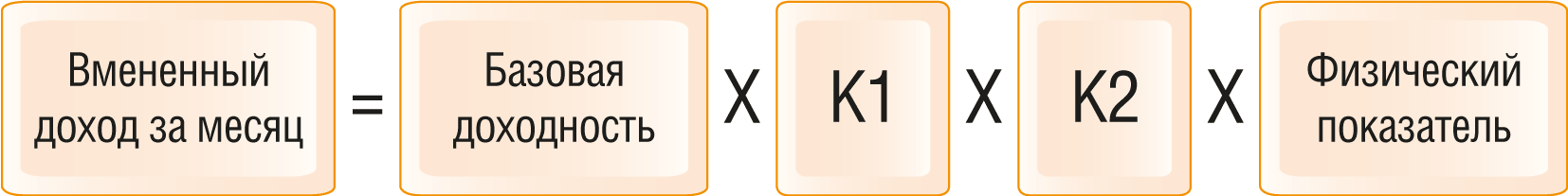 Чтобы посчитать ЕНВД, нужно сложить вмененный доход за все три месяца квартала и умножить на ставку 15% (п. 1 ст. 346.31 НК РФ).Ставка может быть и меньше, если местные власти примут такое решение (п. 2 ст. 346.31 НК РФ).Налог можно уменьшить на страховые взносы и иные суммы по п. п. 2 - 2.1 ст. 346.32 НК РФ.Платить налог нужно каждый квартал. За 2019 г. перечисляйте его в следующие сроки (п. 7 ст. 6.1, п. 1 ст. 346.32 НК РФ):25 апреля 2019 г. - за I квартал;25 июля 2019 г. - за II квартал;25 октября 2019 г. - за III квартал;27 января 2020 г. - за IV квартал.Декларацию по ЕНВД нужно сдавать каждый квартал. За 2019 г. сроки такие (п. 7 ст. 6.1, п. 3 ст. 346.32 НК РФ):22 апреля 2019 г. - за I квартал;22 июля 2019 г. - за II квартал;21 октября 2019 г. - за III квартал;20 января 2020 г. - за IV квартал.Система ЕНВД - довольно простой и экономичный режим. Но кроме плюсов у него есть ряд минусов.Плюсы:низкая налоговая нагрузка;размер налога не зависит от фактического дохода. Если удается заработать больше, сумма налога не изменится;можно совмещать с общим режимом налогообложения.Минусы:можно применять не для всех видов деятельности;не во всех регионах введен этот режим (либо не по всем видам деятельности);если вы временно не ведете деятельность или получили убыток, налог все равно придется заплатить;есть ограничения по физическим показателям (например, по площади торгового зала или по количеству машин для грузоперевозок);по любой, даже разовой сделке, которая не соответствует "вмененному" виду деятельности, придется платить налоги и сдавать декларации по ОСН или по другому режиму, с которым вы совмещаете ЕНВД;декларации нужно сдавать каждый квартал;нужно вести раздельный учет, если совмещаете ЕНВД с ОСН или с другим спецрежимом.Слайд №10Перейти на уплату ЕСХН и применять этот режим могут организации-сельхозпроизводители, если будут соблюдать определенные условия.ЕСХН освобождает от налога на прибыль (с некоторыми исключениями) и налога на имущество по недвижимости, которую организация использует в сельхоздеятельности. Остальные налоги нужно платить, как на общем режиме.Налог нужно рассчитывать с разницы между доходами и расходами организации, платить два раза в год, отчетность сдавать раз в год.Условия для перехода на уплату ЕСХН и ее применения отличаются. Условия для перехода на ЕСХНОрганизация может перейти на ЕСХН, если она соответствует одному из условий (пп. 1 - 4 п. 5 ст. 346.2 НК РФ):по итогам работы за календарный год до года, в котором организация планирует подать уведомление о переходе на уплату ЕСХН, доля от продажи сельхозпродукции собственного производства (включая первичную переработку из сырья собственного производства), а также от услуг растениеводства и животноводства составляет не меньше 70% в ее общем доходе;является сельскохозяйственным потребительским кооперативом и по итогам работы за календарный год до года, в котором планирует подать уведомление о переходе на уплату ЕСХН, доля от продажи сельхозпродукции, произведенной членами кооператива (включая первичную переработку из сырья, произведенного членами кооператива), а также от работ и услуг, которые кооператив выполнил для своих членов, составила не меньше 70% в общем доходе;является градо-, поселкообразующей рыбохозяйственной организацией и соответствует условиям, приведенным в пп. 3 п. 5 ст. 346.2 НК РФ;является рыбохозяйственной организацией и средняя численность ее работников за каждый из двух календарных лет до года, в котором она подает уведомление о переходе на уплату ЕСХН, не превышает 300 человек. При этом доля дохода от продажи улова или рыбной продукции из этого улова за календарный год до года, в котором организация подает уведомление о переходе, составляет не меньше 70% от всего дохода.Слайд №11Условия для перехода на уплату ЕСХН вновь созданных организаций приведены в пп. 5 - 7 п. 5 ст. 346.2 НК РФ.Чтобы действующей организации перейти на ЕСХН со следующего года, подайте уведомление до 31 декабря текущего года (п. 1 ст. 346.3 НК РФ).Чтобы новой организации перейти на ЕСХН с момента регистрации, подайте уведомление не позднее 30 календарных дней с даты регистрации (п. 2 ст. 346.3 НК РФ).Нельзя применять ЕСХН (п. 6 ст. 346.2 НК РФ):тем, кто производит подакцизные товары;тем, кто организует и проводит азартные игры;казенным, бюджетным и автономным учреждениям.Слайд №12Организация должна платить (п. п. 3, 4 ст. 346.1 НК РФ):ЕСХН;НДС. Но можно получить освобождение в соответствии с п. 1 ст. 145 НК РФ.Если получили освобождение, то нужно будет платить только НДС при импорте товаров и НДС в качестве налогового агента (п. 3 ст. 145, п. 4 ст. 346.1 НК РФ);налог на прибыль с дивидендов, с процентов по государственным и муниципальным ценным бумагам, с прибыли КИК, а также по иным доходам, указанным в п. 4 ст. 284 НК РФ (п. п. 1.6, 3, 4 ст. 284 НК РФ). Также нужно платить налог на прибыль в качестве налогового агента.Налог на прибыль в остальных случаях заменяется ЕСХН;налог на имущество с недвижимости, которую организация не использует в сельхоздеятельности.Налог с имущества, задействованного в сельхоздеятельности, заменяется ЕСХН;НДФЛ в качестве налогового агента с зарплаты работников и иных выплат физлицам;страховые взносы за работников;другие налоги, от которых ЕСХН не освобождает, если есть соответствующие операции или объекты обложения. Как рассчитать ЕСХНЕСХН начисляйте по ставке 6% на разницу между доходами и расходами (п. 1 ст. 346.6, п. 1 ст. 346.8, п. 1 ст. 346.9 НК РФ).Доходы и расходы определяйте по правилам ст. 346.5 НК РФ. В какие сроки платить ЕСХНПлатите налог в таком порядке (ст. 346.7, п. п. 2, 5 ст. 346.9, пп. 1 п. 2 ст. 346.10 НК РФ):авансовый платеж по итогам полугодия;налог по итогам года.За 2019 г. авансовый платеж заплатите не позднее 25 июля 2019 г., а налог - не позднее 31 марта 2020 г. В какие сроки сдавать отчетность по ЕСХНДекларацию по ЕСХН нужно сдавать раз в год. За 2019 г. декларацию подайте не позднее 31 марта 2020 г. (пп. 1 п. 2 ст. 346.10 НК РФ). Слайд №13ЕСХН - экономичный режим для сельхозпроизводителей. Однако у системы есть ряд минусов.Плюсы:низкая налоговая нагрузка;декларация подается один раз в год;возможность выбрать: работать с НДС или без НДС. Причем условия для освобождения от НДС намного лучше, чем на общей системе.Минусы:сложные условия для перехода на спецрежим и его дальнейшего применения;жесткие ограничения по видам деятельности;если нарушить долю дохода 70% от сельхоздеятельности, придется перейти на общий режим.Организации могут применять: УСН, ЕНВД, ЕСХН, систему при выполнении соглашений о разделе продукции.Спецрежимы выгодны. Они позволяют платить меньше налогов и сдавать меньше отчетности.Характеристики и условия применения спецрежимов разные. Поэтому при выборе учитывайте: для каких видов деятельности предназначен режим, от каких налогов он освобождает, какие ограничения есть для перехода и применения, сколько раз в год сдавать отчетность и др.У спецрежимов есть и минусы. Например, не все покупатели на общей системе хотят работать с теми, кто применяет УСН или ЕНВД. По сделкам с ними нет "входного" НДС, который можно принять к вычету.